Lesson plan Unit 2 Natural Disasters Unit 2 Natural Disasters Unit 2 Natural Disasters School #13School #13School #13School #13Date: Date: Date: Teacher’s name: Bugayova S.M.Teacher’s name: Bugayova S.M.Teacher’s name: Bugayova S.M.Teacher’s name: Bugayova S.M.CLASS:  10CLASS:  10CLASS:  10Number present: Number present: Absent:Absent:Lesson titleLesson titleCauses and consequences of natural disastersCauses and consequences of natural disastersCauses and consequences of natural disastersCauses and consequences of natural disastersCauses and consequences of natural disastersLearning objectives that this lesson is contributing to Learning objectives that this lesson is contributing to 10.R2 understand specific information and detail in texts on a             growing range of familiar general and curricular topics10.S7 use appropriate subject-specific vocabulary and syntax to                talk about a growing range of general topics, and some            curricular topics10.UE17 use if / unless/ if only in second conditional clauses and                  wish [that] clauses [present reference]10.R2 understand specific information and detail in texts on a             growing range of familiar general and curricular topics10.S7 use appropriate subject-specific vocabulary and syntax to                talk about a growing range of general topics, and some            curricular topics10.UE17 use if / unless/ if only in second conditional clauses and                  wish [that] clauses [present reference]10.R2 understand specific information and detail in texts on a             growing range of familiar general and curricular topics10.S7 use appropriate subject-specific vocabulary and syntax to                talk about a growing range of general topics, and some            curricular topics10.UE17 use if / unless/ if only in second conditional clauses and                  wish [that] clauses [present reference]10.R2 understand specific information and detail in texts on a             growing range of familiar general and curricular topics10.S7 use appropriate subject-specific vocabulary and syntax to                talk about a growing range of general topics, and some            curricular topics10.UE17 use if / unless/ if only in second conditional clauses and                  wish [that] clauses [present reference]10.R2 understand specific information and detail in texts on a             growing range of familiar general and curricular topics10.S7 use appropriate subject-specific vocabulary and syntax to                talk about a growing range of general topics, and some            curricular topics10.UE17 use if / unless/ if only in second conditional clauses and                  wish [that] clauses [present reference]Lesson objectivesLesson objectivesAll learners will be able tounderstand specific information and detail while reading text use subject - specific vocabulary and second conditional clauses  for short speaking on the topicgive 5 right answers after watching the video and explain the answersMost  learners will be able toanalyze information and identify links between the causes and consequences of natural disastersuse subject - specific vocabulary  and second conditional clauses in discussiongive 7-8 right answers after watching the video and explain the answersSome learners will be able touse subject - specific vocabulary and second conditional clauses in fluent speech modulating or creating the situations on the topicgive 10 right answers after watching the video and explain the answersAll learners will be able tounderstand specific information and detail while reading text use subject - specific vocabulary and second conditional clauses  for short speaking on the topicgive 5 right answers after watching the video and explain the answersMost  learners will be able toanalyze information and identify links between the causes and consequences of natural disastersuse subject - specific vocabulary  and second conditional clauses in discussiongive 7-8 right answers after watching the video and explain the answersSome learners will be able touse subject - specific vocabulary and second conditional clauses in fluent speech modulating or creating the situations on the topicgive 10 right answers after watching the video and explain the answersAll learners will be able tounderstand specific information and detail while reading text use subject - specific vocabulary and second conditional clauses  for short speaking on the topicgive 5 right answers after watching the video and explain the answersMost  learners will be able toanalyze information and identify links between the causes and consequences of natural disastersuse subject - specific vocabulary  and second conditional clauses in discussiongive 7-8 right answers after watching the video and explain the answersSome learners will be able touse subject - specific vocabulary and second conditional clauses in fluent speech modulating or creating the situations on the topicgive 10 right answers after watching the video and explain the answersAll learners will be able tounderstand specific information and detail while reading text use subject - specific vocabulary and second conditional clauses  for short speaking on the topicgive 5 right answers after watching the video and explain the answersMost  learners will be able toanalyze information and identify links between the causes and consequences of natural disastersuse subject - specific vocabulary  and second conditional clauses in discussiongive 7-8 right answers after watching the video and explain the answersSome learners will be able touse subject - specific vocabulary and second conditional clauses in fluent speech modulating or creating the situations on the topicgive 10 right answers after watching the video and explain the answersAll learners will be able tounderstand specific information and detail while reading text use subject - specific vocabulary and second conditional clauses  for short speaking on the topicgive 5 right answers after watching the video and explain the answersMost  learners will be able toanalyze information and identify links between the causes and consequences of natural disastersuse subject - specific vocabulary  and second conditional clauses in discussiongive 7-8 right answers after watching the video and explain the answersSome learners will be able touse subject - specific vocabulary and second conditional clauses in fluent speech modulating or creating the situations on the topicgive 10 right answers after watching the video and explain the answersAssessment criteriaAssessment criteriaunderstand specific information and detail while readinguse subject - specific vocabulary and second conditional clauses for speaking on the topicunderstand specific information and detail while readinguse subject - specific vocabulary and second conditional clauses for speaking on the topicunderstand specific information and detail while readinguse subject - specific vocabulary and second conditional clauses for speaking on the topicunderstand specific information and detail while readinguse subject - specific vocabulary and second conditional clauses for speaking on the topicunderstand specific information and detail while readinguse subject - specific vocabulary and second conditional clauses for speaking on the topicValues links Values links Country’s national security and its engagement in addressing global and regional issues Instilling values of safety, correct behavior in nature and helping other people through the content of the topicCountry’s national security and its engagement in addressing global and regional issues Instilling values of safety, correct behavior in nature and helping other people through the content of the topicCountry’s national security and its engagement in addressing global and regional issues Instilling values of safety, correct behavior in nature and helping other people through the content of the topicCountry’s national security and its engagement in addressing global and regional issues Instilling values of safety, correct behavior in nature and helping other people through the content of the topicCountry’s national security and its engagement in addressing global and regional issues Instilling values of safety, correct behavior in nature and helping other people through the content of the topicCross-curricular linksCross-curricular linksGeography, Physics, EcologyGeography, Physics, EcologyGeography, Physics, EcologyGeography, Physics, EcologyGeography, Physics, EcologyPrevious learningPrevious learningThe learners are familiar to the topic in general as they have learned it in the 7 grade and they have studied grammar structures of Conditionals in the 8 and 9 grades.The learners are familiar to the topic in general as they have learned it in the 7 grade and they have studied grammar structures of Conditionals in the 8 and 9 grades.The learners are familiar to the topic in general as they have learned it in the 7 grade and they have studied grammar structures of Conditionals in the 8 and 9 grades.The learners are familiar to the topic in general as they have learned it in the 7 grade and they have studied grammar structures of Conditionals in the 8 and 9 grades.The learners are familiar to the topic in general as they have learned it in the 7 grade and they have studied grammar structures of Conditionals in the 8 and 9 grades.Use of ICTUse of ICTProjector, Smartboard for showing the video “5 Natural Disasters that Devastated the U.S. in 2018” and a presentationProjector, Smartboard for showing the video “5 Natural Disasters that Devastated the U.S. in 2018” and a presentationProjector, Smartboard for showing the video “5 Natural Disasters that Devastated the U.S. in 2018” and a presentationProjector, Smartboard for showing the video “5 Natural Disasters that Devastated the U.S. in 2018” and a presentationProjector, Smartboard for showing the video “5 Natural Disasters that Devastated the U.S. in 2018” and a presentationPlanPlanPlanPlanPlanPlanPlanPlanned timingsPlanned activities Planned activities Planned activities Planned activities Planned activities ResourcesStart4 min2 minGreetingOrganization momentWarm-up   LabellingTeacher tells learners that they are going to guess the topic of the lesson and discuss about a scene that teacher would like them to draw. Teacher reads out the following text:“Draw three houses.  Each house has four windows and a door. On the roof of one of the houses there are two people and a dog. At the top of the picture draw some clouds. The clouds look grey and it’s raining a lot. In the sky there is a helicopter. Around the houses there is water. The water touches the top windows of the house….”Teacher asks learners to look at their pictures. What do they think has happened in the scene? Answers: flood, hurricane, tsunami. When they have suggested some answers teacher asks them to name the topic of the lesson.Identifying lesson objectives and learning outcomes by the end of the lesson together with studentsGreetingOrganization momentWarm-up   LabellingTeacher tells learners that they are going to guess the topic of the lesson and discuss about a scene that teacher would like them to draw. Teacher reads out the following text:“Draw three houses.  Each house has four windows and a door. On the roof of one of the houses there are two people and a dog. At the top of the picture draw some clouds. The clouds look grey and it’s raining a lot. In the sky there is a helicopter. Around the houses there is water. The water touches the top windows of the house….”Teacher asks learners to look at their pictures. What do they think has happened in the scene? Answers: flood, hurricane, tsunami. When they have suggested some answers teacher asks them to name the topic of the lesson.Identifying lesson objectives and learning outcomes by the end of the lesson together with studentsGreetingOrganization momentWarm-up   LabellingTeacher tells learners that they are going to guess the topic of the lesson and discuss about a scene that teacher would like them to draw. Teacher reads out the following text:“Draw three houses.  Each house has four windows and a door. On the roof of one of the houses there are two people and a dog. At the top of the picture draw some clouds. The clouds look grey and it’s raining a lot. In the sky there is a helicopter. Around the houses there is water. The water touches the top windows of the house….”Teacher asks learners to look at their pictures. What do they think has happened in the scene? Answers: flood, hurricane, tsunami. When they have suggested some answers teacher asks them to name the topic of the lesson.Identifying lesson objectives and learning outcomes by the end of the lesson together with studentsGreetingOrganization momentWarm-up   LabellingTeacher tells learners that they are going to guess the topic of the lesson and discuss about a scene that teacher would like them to draw. Teacher reads out the following text:“Draw three houses.  Each house has four windows and a door. On the roof of one of the houses there are two people and a dog. At the top of the picture draw some clouds. The clouds look grey and it’s raining a lot. In the sky there is a helicopter. Around the houses there is water. The water touches the top windows of the house….”Teacher asks learners to look at their pictures. What do they think has happened in the scene? Answers: flood, hurricane, tsunami. When they have suggested some answers teacher asks them to name the topic of the lesson.Identifying lesson objectives and learning outcomes by the end of the lesson together with studentsGreetingOrganization momentWarm-up   LabellingTeacher tells learners that they are going to guess the topic of the lesson and discuss about a scene that teacher would like them to draw. Teacher reads out the following text:“Draw three houses.  Each house has four windows and a door. On the roof of one of the houses there are two people and a dog. At the top of the picture draw some clouds. The clouds look grey and it’s raining a lot. In the sky there is a helicopter. Around the houses there is water. The water touches the top windows of the house….”Teacher asks learners to look at their pictures. What do they think has happened in the scene? Answers: flood, hurricane, tsunami. When they have suggested some answers teacher asks them to name the topic of the lesson.Identifying lesson objectives and learning outcomes by the end of the lesson together with studentsMiddle4 min5 min15 min2 min8 min2 minPre-readingPreviewing a Text.   Brain storming – collecting words on the topic.     Look and listen to the video “5 Natural Disasters that Devastated the U.S. in 2018” and give 10 words related to it.Descriptor: A learner give 10 words from the video related the topicOral positive feedbackExtending Vocabulary. Individual work      Match pictures and words    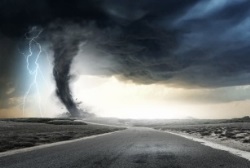 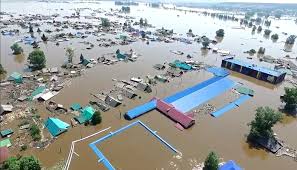 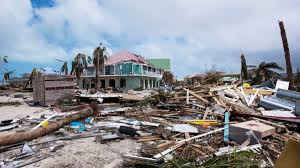 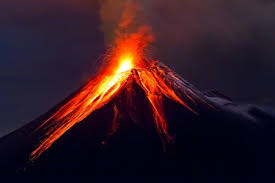 a storm             a blizzard                a landslide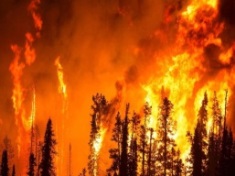 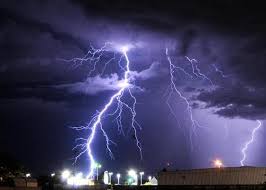 a tornado         an earthquake          a heat wavea tsunami         a drought                a gale         thunder            a hurricane              a floodlightning          wildfire                   volcanic eruptionDescriptor: A learner match 6 pictures with the right wordsFeedback in the form of confirmation: “Yes!,“Good!”, “That is true”. When a mistake is made, elicitation is used While reading  Text “ Focus on Kazakhstan: Causes and Consequences”   p. 22Group work. Regrouping according to the abilityGroup 1  (weak learners)    Strategy “Searching-selecting”Read the text, choose the names of natural disasters Descriptor: A learner write all the words, spelling is correct Assess yourself  with Strategy “Rating Scale”   (0-3 points)Criteria for self-assessmentGroup 2     (intermediate learners)Strategy “Using Context to Find Meaning”Read the text and give definitions to the words:hurricane, flood, earthquakeDescriptor: A learner write definitions to the words correctlyGroup 3    (super  learners)    Strategy “Sorting Ideas” Concept mapping   Read the text and fill in a concept mapDescriptor: A learner use subject - specific vocabulary and fill in a concept mapGroups 2 and 3 assess the work of group  members   Criteria for assessment “Ticket in”   (0-3 points)Emotional pauseListen to the song “ My Heart Will Go On” from the film “Titanic”Post reading        The whole class workQuestioning. Open questionAssessment criteria:use specific vocabulary and second conditional clauses for speaking on the topic Give your answer, use the Second Conditional:What would it be if it were underwater volcanic eruptions?What could it happen if people were careless about campfire?What would we fear if our country were on the ocean coast?What could people do to prevent drought?What would you do if you heard about the flood on the weather forecast?Peer assessment. Strategy “2 stars and a wish”Pre-readingPreviewing a Text.   Brain storming – collecting words on the topic.     Look and listen to the video “5 Natural Disasters that Devastated the U.S. in 2018” and give 10 words related to it.Descriptor: A learner give 10 words from the video related the topicOral positive feedbackExtending Vocabulary. Individual work      Match pictures and words    a storm             a blizzard                a landslidea tornado         an earthquake          a heat wavea tsunami         a drought                a gale         thunder            a hurricane              a floodlightning          wildfire                   volcanic eruptionDescriptor: A learner match 6 pictures with the right wordsFeedback in the form of confirmation: “Yes!,“Good!”, “That is true”. When a mistake is made, elicitation is used While reading  Text “ Focus on Kazakhstan: Causes and Consequences”   p. 22Group work. Regrouping according to the abilityGroup 1  (weak learners)    Strategy “Searching-selecting”Read the text, choose the names of natural disasters Descriptor: A learner write all the words, spelling is correct Assess yourself  with Strategy “Rating Scale”   (0-3 points)Criteria for self-assessmentGroup 2     (intermediate learners)Strategy “Using Context to Find Meaning”Read the text and give definitions to the words:hurricane, flood, earthquakeDescriptor: A learner write definitions to the words correctlyGroup 3    (super  learners)    Strategy “Sorting Ideas” Concept mapping   Read the text and fill in a concept mapDescriptor: A learner use subject - specific vocabulary and fill in a concept mapGroups 2 and 3 assess the work of group  members   Criteria for assessment “Ticket in”   (0-3 points)Emotional pauseListen to the song “ My Heart Will Go On” from the film “Titanic”Post reading        The whole class workQuestioning. Open questionAssessment criteria:use specific vocabulary and second conditional clauses for speaking on the topic Give your answer, use the Second Conditional:What would it be if it were underwater volcanic eruptions?What could it happen if people were careless about campfire?What would we fear if our country were on the ocean coast?What could people do to prevent drought?What would you do if you heard about the flood on the weather forecast?Peer assessment. Strategy “2 stars and a wish”Pre-readingPreviewing a Text.   Brain storming – collecting words on the topic.     Look and listen to the video “5 Natural Disasters that Devastated the U.S. in 2018” and give 10 words related to it.Descriptor: A learner give 10 words from the video related the topicOral positive feedbackExtending Vocabulary. Individual work      Match pictures and words    a storm             a blizzard                a landslidea tornado         an earthquake          a heat wavea tsunami         a drought                a gale         thunder            a hurricane              a floodlightning          wildfire                   volcanic eruptionDescriptor: A learner match 6 pictures with the right wordsFeedback in the form of confirmation: “Yes!,“Good!”, “That is true”. When a mistake is made, elicitation is used While reading  Text “ Focus on Kazakhstan: Causes and Consequences”   p. 22Group work. Regrouping according to the abilityGroup 1  (weak learners)    Strategy “Searching-selecting”Read the text, choose the names of natural disasters Descriptor: A learner write all the words, spelling is correct Assess yourself  with Strategy “Rating Scale”   (0-3 points)Criteria for self-assessmentGroup 2     (intermediate learners)Strategy “Using Context to Find Meaning”Read the text and give definitions to the words:hurricane, flood, earthquakeDescriptor: A learner write definitions to the words correctlyGroup 3    (super  learners)    Strategy “Sorting Ideas” Concept mapping   Read the text and fill in a concept mapDescriptor: A learner use subject - specific vocabulary and fill in a concept mapGroups 2 and 3 assess the work of group  members   Criteria for assessment “Ticket in”   (0-3 points)Emotional pauseListen to the song “ My Heart Will Go On” from the film “Titanic”Post reading        The whole class workQuestioning. Open questionAssessment criteria:use specific vocabulary and second conditional clauses for speaking on the topic Give your answer, use the Second Conditional:What would it be if it were underwater volcanic eruptions?What could it happen if people were careless about campfire?What would we fear if our country were on the ocean coast?What could people do to prevent drought?What would you do if you heard about the flood on the weather forecast?Peer assessment. Strategy “2 stars and a wish”Pre-readingPreviewing a Text.   Brain storming – collecting words on the topic.     Look and listen to the video “5 Natural Disasters that Devastated the U.S. in 2018” and give 10 words related to it.Descriptor: A learner give 10 words from the video related the topicOral positive feedbackExtending Vocabulary. Individual work      Match pictures and words    a storm             a blizzard                a landslidea tornado         an earthquake          a heat wavea tsunami         a drought                a gale         thunder            a hurricane              a floodlightning          wildfire                   volcanic eruptionDescriptor: A learner match 6 pictures with the right wordsFeedback in the form of confirmation: “Yes!,“Good!”, “That is true”. When a mistake is made, elicitation is used While reading  Text “ Focus on Kazakhstan: Causes and Consequences”   p. 22Group work. Regrouping according to the abilityGroup 1  (weak learners)    Strategy “Searching-selecting”Read the text, choose the names of natural disasters Descriptor: A learner write all the words, spelling is correct Assess yourself  with Strategy “Rating Scale”   (0-3 points)Criteria for self-assessmentGroup 2     (intermediate learners)Strategy “Using Context to Find Meaning”Read the text and give definitions to the words:hurricane, flood, earthquakeDescriptor: A learner write definitions to the words correctlyGroup 3    (super  learners)    Strategy “Sorting Ideas” Concept mapping   Read the text and fill in a concept mapDescriptor: A learner use subject - specific vocabulary and fill in a concept mapGroups 2 and 3 assess the work of group  members   Criteria for assessment “Ticket in”   (0-3 points)Emotional pauseListen to the song “ My Heart Will Go On” from the film “Titanic”Post reading        The whole class workQuestioning. Open questionAssessment criteria:use specific vocabulary and second conditional clauses for speaking on the topic Give your answer, use the Second Conditional:What would it be if it were underwater volcanic eruptions?What could it happen if people were careless about campfire?What would we fear if our country were on the ocean coast?What could people do to prevent drought?What would you do if you heard about the flood on the weather forecast?Peer assessment. Strategy “2 stars and a wish”Pre-readingPreviewing a Text.   Brain storming – collecting words on the topic.     Look and listen to the video “5 Natural Disasters that Devastated the U.S. in 2018” and give 10 words related to it.Descriptor: A learner give 10 words from the video related the topicOral positive feedbackExtending Vocabulary. Individual work      Match pictures and words    a storm             a blizzard                a landslidea tornado         an earthquake          a heat wavea tsunami         a drought                a gale         thunder            a hurricane              a floodlightning          wildfire                   volcanic eruptionDescriptor: A learner match 6 pictures with the right wordsFeedback in the form of confirmation: “Yes!,“Good!”, “That is true”. When a mistake is made, elicitation is used While reading  Text “ Focus on Kazakhstan: Causes and Consequences”   p. 22Group work. Regrouping according to the abilityGroup 1  (weak learners)    Strategy “Searching-selecting”Read the text, choose the names of natural disasters Descriptor: A learner write all the words, spelling is correct Assess yourself  with Strategy “Rating Scale”   (0-3 points)Criteria for self-assessmentGroup 2     (intermediate learners)Strategy “Using Context to Find Meaning”Read the text and give definitions to the words:hurricane, flood, earthquakeDescriptor: A learner write definitions to the words correctlyGroup 3    (super  learners)    Strategy “Sorting Ideas” Concept mapping   Read the text and fill in a concept mapDescriptor: A learner use subject - specific vocabulary and fill in a concept mapGroups 2 and 3 assess the work of group  members   Criteria for assessment “Ticket in”   (0-3 points)Emotional pauseListen to the song “ My Heart Will Go On” from the film “Titanic”Post reading        The whole class workQuestioning. Open questionAssessment criteria:use specific vocabulary and second conditional clauses for speaking on the topic Give your answer, use the Second Conditional:What would it be if it were underwater volcanic eruptions?What could it happen if people were careless about campfire?What would we fear if our country were on the ocean coast?What could people do to prevent drought?What would you do if you heard about the flood on the weather forecast?Peer assessment. Strategy “2 stars and a wish”https://www.youtube.com/watch?v=Lo8A10-ZOEIPPP PresentationHandout 1List of wordsStudent’s Book EnglishGrade 10 SciencesCambridge University PressHandout 2Assessment scaleHandout 3A concept mapHandout 4Assessment sheetsRecordingEnd3 minReflection will be done as a plenaryStrategy “Exploration Table”: At the end of class, each student answers the following questions presented to them on index cards:What did we do in class?Why did we do it?What did I learn today?How can I apply it?What questions do I have about it? Reflection will be done as a plenaryStrategy “Exploration Table”: At the end of class, each student answers the following questions presented to them on index cards:What did we do in class?Why did we do it?What did I learn today?How can I apply it?What questions do I have about it? Reflection will be done as a plenaryStrategy “Exploration Table”: At the end of class, each student answers the following questions presented to them on index cards:What did we do in class?Why did we do it?What did I learn today?How can I apply it?What questions do I have about it? Reflection will be done as a plenaryStrategy “Exploration Table”: At the end of class, each student answers the following questions presented to them on index cards:What did we do in class?Why did we do it?What did I learn today?How can I apply it?What questions do I have about it? Reflection will be done as a plenaryStrategy “Exploration Table”: At the end of class, each student answers the following questions presented to them on index cards:What did we do in class?Why did we do it?What did I learn today?How can I apply it?What questions do I have about it? Index cardsAdditional informationAdditional informationAdditional informationAdditional informationAdditional informationAdditional informationAdditional informationDifferentiationHow do you plan to give more support? How do you plan to challenge the more able learners?DifferentiationHow do you plan to give more support? How do you plan to challenge the more able learners?DifferentiationHow do you plan to give more support? How do you plan to challenge the more able learners?DifferentiationHow do you plan to give more support? How do you plan to challenge the more able learners?AssessmentHow are you planning to check learners’ learning?Health and safety check

Health and safety check

Differentiation will be achieved through the selection of activities(less able students will choose the words, more able students will give definitions, the most able students will fill in a concept map), identification of learning outcomes for a certain student (weakest students will be able to use specific vocabulary and grammar structures for short  speaking, more able students – for discussion, the most able students – in fluent speech), regrouping according to students’ abilities Differentiation will be achieved through the selection of activities(less able students will choose the words, more able students will give definitions, the most able students will fill in a concept map), identification of learning outcomes for a certain student (weakest students will be able to use specific vocabulary and grammar structures for short  speaking, more able students – for discussion, the most able students – in fluent speech), regrouping according to students’ abilities Differentiation will be achieved through the selection of activities(less able students will choose the words, more able students will give definitions, the most able students will fill in a concept map), identification of learning outcomes for a certain student (weakest students will be able to use specific vocabulary and grammar structures for short  speaking, more able students – for discussion, the most able students – in fluent speech), regrouping according to students’ abilities Differentiation will be achieved through the selection of activities(less able students will choose the words, more able students will give definitions, the most able students will fill in a concept map), identification of learning outcomes for a certain student (weakest students will be able to use specific vocabulary and grammar structures for short  speaking, more able students – for discussion, the most able students – in fluent speech), regrouping according to students’ abilities To check learners’ learning, to assess what they have learned during the lesson I plan to use strategies and techniques “Rating Scale” for self-assessment, “Ticket in”   for group assessment in the  while - reading stage. Asking open questions and peer assessment by the strategy “2 stars and a wish” in post reading stageHealth saving technologies:Emotional pauseValues links:Country’s national security and its engagement in addressing global and regional issues Instilling values of safety, correct behavior in nature and helping other people through the content of the topicCross-curricular links: Geography, Physics, EcologyUsing ICTHealth saving technologies:Emotional pauseValues links:Country’s national security and its engagement in addressing global and regional issues Instilling values of safety, correct behavior in nature and helping other people through the content of the topicCross-curricular links: Geography, Physics, EcologyUsing ICT